The NDIS Commission requirements Implications for workers and ‘other personnel’?Slide 1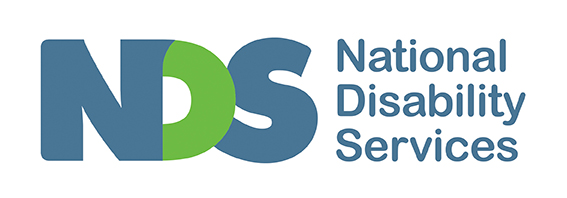 The NDIS Commission requirements Implications for workers and ‘other personnel’?Slide 2What we will coverThe expectations the NDIS Quality and Safeguards Framework has for workers and ‘others’Who in your organisation does the Code of Conduct apply to?How organisations can help staff to meet these expectationsSlide 3What NDIS Commission requirements have implications for staffProvider registration conditionsNDIS Practice StandardsPreventing and responding to incidents, including reportable incidentsComplaint managementNDIS Code of Conduct, andRestrictive practices and behaviour supportSlide 4Provider RegistrationEnsure;all staff are aware of the supports you deliver and that they have the skills and experience required for delivering those supportsStaff are able to give accurate information relating to your service provisionyou have a strategy for all staff to complete the mandatory NDIS worker orientation program ‘Quality, Safety and You’, available on the NDIS Commission websiteSlide 5NDIS Practice Standards –staff requirementsPreventing and responding to incidentsComplaint systemMedication administrationOrientation and induction that includes ‘Quality, Safety and You’Where relevant management of waste and hazardous substancesSound knowledge of participants needs and preferencesMeet skills descriptors for High Intensity Daily Personal Activities moduleSlide 6Incident management and Reportable IncidentsTrain workers in the use of, and compliance with your incident management systemEnsure all workers comply with the incident management system and are aware of their roles and responsibilities in identifying, reporting, managing and resolving incidents and in preventing incidents from reoccurringDetailed Guidance: Expectations of workers providing services in incident management and reporting incidents accessible versionSlide 7Complaints Management and Incident Management RulesTrain all workers in the use of, and compliance with your complaints handling systemDetermine the training requirements of staff who will undertake complaint investigationsRequirements of workers that necessitate well-developed skills and sound judgementAdvise staff that they can make a complaint on behalf of a person with disability to the NDIS provider or to the NDIS CommissionComplaints Management and Resolution Guidance accessible versionSlide 8Restrictive practice and behaviour support interventionKnowledge of positive behaviour support, restrictive practices and risks associatedAim to minimise/eliminate the need for restrictive practicesSlide 9Code of ConductAssist and support workers to understand and to meet their obligations under the codeEstablish mechanisms to guide workers about potential ethical dilemmas under the CodeCode of Conduct: Guidance for Workers accessible versionCode of Conduct: Guidance for Service Providers accessible versionSlide 10Who does the Code apply to?The Code and Guidance applies to all people employed or otherwise engaged by NDIS providers to deliver supports and services in the NDIS.The term ‘workers’ includes, but is not limited to:employeeskey personnel such as Directors of the Boardsole-traderscontractorslabour hire personnelvolunteersstudents on work placementSlide 11Code of Conduct: What does it cover?The Code of Conduct cover:Individual rights of people with disabilityPrivacySafety and competencyIntegrityActing on concerns raised by participantsPrevention of abusePrevention of sexual misconductThe Commission’s explanatory material and scenarios add complexitySlide 12Staff responsibilities in relation to privacyRegarding privacy, workers are expected to explain:the kinds of personal information that will be collected and held, including recorded/audio and visual materialwhy this information is heldwho will have access to this informationhow they will ensure the information is securehow this information will be usedhow to access and amend information held about them how to make a complaint if they feel that the NDIS provider has breached their privacy obligationsSlide 13Staff also have to be confident and assertiveThey are expected to challenge authority, relying on whistle-blowers' protections.One scenario demonstrating individual rights shows a worker expected to:Encourage client to make a complaint to her organisation ‘with her support’Her organisation loses clientIn guidance about competently providing supports, workers are advised to:Refuse instructions to do work they don’t feel competent to doConsider making a complaint to the CommissionSlide 14Judgement and self-awareness are requiredThe Code of Conduct requires providers to know when a worker has a conflict of interest based on their beliefs and values (potential or real)Workers need to identify this upfront to their employerThey also need to be able to talk sensitively to people with disability about issues such as sex or treatment by another worker (several examples)Slide 15Q&S Framework components imply a certain meaning of ‘competence’Commission sees competence as being more than technical skillOther qualities evident in these examples/scenarios include:Well-developed skillsSound judgementKnowledge about the NDIS and broader service contextCapacity for self-reflectionEmpathy and ability to communicate wellResponsible professionalismMoral integrityConfidence and assertivenessSlide 16Human Resource Management expectationsWorkers are competent and qualified, as relevant to their roleRecords of checks, qualifications and experience are maintainedOrientation and induction (including mandatory worker orientation) is completedLearning and development is tracked and evaluated (a system in place)Timely supervision and assistancePerformance is tracked and evaluated including feedback and development opportunitiesSlide 17NDIS Commission InformationNDIS Quality and Safeguards Commission Workers pageNDIS Code of Conduct Rules websiteNDIS Provider Registration & Practice Standards Rules websiteQuality, Safety and You: Worker Orientation Module courseSlide 18NDS InformationNDIS Quality and Safeguards HubZero Tolerance websiteSlide 19End of document.